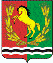 СОВЕТ ДЕПУТАТОВМУНИЦИПАЛЬНОГО ОБРАЗОВАНИЯ КИСЛИНСКИЙ СЕЛЬСОВЕТАСЕКЕЕВСКОГО РАЙОНА ОРЕНБУРГСКОЙ  ОБЛАСТИЧЕТВЁРТОГО СОЗЫВА                                                             Р Е Ш Е Н И Е                                 21.07.2022                                  село Кисла                                                     №65                                                                                                    О задержании и временномсодержании безнадзорныхсельскохозяйственных животных	В соответствии с Гражданским кодексом Российской Федерации, п. 14 ч. 1 ст. 14.1 Федерального закона от 06.10.2003 № 131-ФЗ «Об общих принципах организации местного самоуправления в Российской Федерации» в целях обеспечения ветеринарного и санитарного благополучия, охраны сельскохозяйственных угодий, посевов и насаждений от потравы, повреждения или уничтожения сельскохозяйственными животными, профилактики краж сельскохозяйственных животных, Совет депутатов муниципального образования  Кислинский сельсовет РЕШИЛ:1.Утвердить Положение о задержании и временном содержании безнадзорных сельскохозяйственных животных согласно приложения к настоящему решению.2.Контроль за исполнением настоящего решения оставляю за собой.3. Настоящее решение вступает в силу после его обнародования.Председатель Совета депутатов                                                    Галиулина Р.Х.Глава муниципального образования                                             Абрамов В.Л.Приложение №1 к РешениюСовета депутатов муниципального образованияКислинский сельсовет                                                                                                 21.07.2022  №65Положение о задержании и временном содержании безнадзорных сельскохозяйственных животных на территории муниципального образования Кислинский сельсовет1. Общие положения1.1. Сельскохозяйственные животные, пасущиеся без сопровождающего лица и вне отведенных мест для выпаса признаются безнадзорными животными и могут быть задержаны и изолированы в отгороженные участки или в животноводческие помещения, то есть в пункты временного содержания до выяснения их владельца,установления размера нанесенного ущерба и составления необходимых документов.1.2. В настоящем Положении используются следующие термины и понятия: 1) сельскохозяйственные животные - лошади, крупный рогатый скот, овцы, козы, и другие животные, содержащиеся в личных подсобных хозяйствах граждан и у юридических лиц, необходимым условием содержания которых является, выпас; 2) владелец сельскохозяйственных животных - физическое или юридическое лицо, которое владеет, распоряжается и (или) пользуется, сельскохозяйственными животными на праве собственности или на основании иных вещных прав;3) выпас сельскохозяйственных животных — контролируемое пребывание на пастбище сельскохозяйственных животных в специально отведенных местах;4) прогон сельскохозяйственных животных - передвижение сельскохозяйственных животных от места их постоянного нахождения до места выпаса и обратно;5) пункт временного содержания животных (далее по тексту - ПВС) - специально приспособленное сооружение для размещения и содержания безнадзорных животных.1.3.ПВС создаются юридическими лицами или индивидуальными предпринимателями.1.4.Информация о создании ПВС включается в перечень ПВС, который ведётся администрацией сельсовета, на основании заявления соответствующей организации или индивидуального предпринимателя. Перечень ПВС размещается на официальном сайте администрации сельсовета и в местах для обнародования муниципальных нормативных правовых актов.1.5. Настоящее Положение распространяется на деятельность организаций и индивидуальных предпринимателей, чьи ПВС включены в перечень ПВС.1.6.Количество создаваемых ПВС не ограничивается.1.7.ПВС должны обеспечивать возможность кормления, поения и охраны задержанных безнадзорных сельскохозяйственных животных.2.Порядок задержания и изоляциибезнадзорных сельскохозяйственных животных2.1. Право на задержание и изоляцию безнадзорных сельскохозяйственных животных в рамках настоящего положения имеют владельцы ПВС, созданных на территории муниципального образования и их работники (объездчики), а в случае отсутствия на территории муниципального образования юридических лиц и индивидуальных предпринимателей, осуществляющих указанную деятельность – администрация сельсовета, при наличии соответствующих условий.2.2.При задержании безнадзорных сельскохозяйственных животных должны соблюдаться следующие требования:1) применять вещества, лекарственные средства, способы, технические приспособления, приводящие к увечьям, травмам или гибели безнадзорных сельскохозяйственных животных, не допускается;2) индивидуальные предприниматели и юридические лица, при осуществлении задержания и изоляции безнадзорных сельскохозяйственных животных, несут ответственность за их жизнь и здоровье.3. Обязанности владельца и работников ПВС3.1. Работник ПВС обязан составить акт, где указывается причина, место и время задержания и изоляции, численность животных, немедленно поставить в известность владельца ПВС, главу муниципального образования и принять меры по исключению в ПВС травматизма животных, обеспечению их водой.          3.2. Владелец ПВС обязан организовать поение животных, а в случае задержания сельскохозяйственных животных в ПВС более 12 часов, организовать кормление животных в соответствии с действующими ветеринарными правилами и номами. Сохранность животных обеспечивается владельцем ПВС.3.3. В целях учета поступления и выдачи животных, в ПВС ведется специальный журнал (приложение №1). Работник ПВС обязан зафиксировать в журнале время поступления безнадзорного сельскохозяйственного животного, его отличительные признаки,сделать фотографию животного, время выдачи животного владельцу, паспортные данные владельца (либо иного документа, удостоверяющего личность), отметку об уплате расходов на содержание, адрес места жительства владельца, личную подпись владельца.3.4. После установления личности собственника задержанного сельскохозяйственного животного и оформления необходимых документов, животное возвращается его владельцу.3.5. Владелец ПВС производит расчет фактически понесенных затрат на содержание сельскохозяйственного животного, с зачетом выгод, извлеченных от пользования ими, а также вознаграждения в соответствии с п.2 статьи 229 ГК РФ, и передает квитанцию собственнику или владельцу сельскохозяйственного животного для оплаты. Квитанция должна содержать детальный расчет всех затрат, понесенных собственником ПВС на содержание сельскохозяйственного животного. Плата за содержание сельскохозяйственного животного в ПВС и вознаграждения вносится собственником или владельцем сельскохозяйственного животного в полном объеме в кассу владельца ПВС либо перечисляется безналичным способом на расчетный счет владельца ПВС.В случае отказа собственника от оплаты  фактически понесенных затрат на содержание сельскохозяйственного животного, а также вознаграждения, владелец ПВС взыскивает указанные суммы в судебном порядке.Удержание животного у владельца ПВС по причине неоплаты собственником фактически понесенных затрат на содержание сельскохозяйственного животного, а также вознаграждения, не допускается.3.7. Расчет фактически произведенных затрат должен быть обоснован и включать в себя расхода на задержание, ветеринарный осмотр (при необходимости), кормление, поение, охрану безнадзорных сельскохозяйственных животных.Расчет фактически произведенных затрат осуществляетсяс зачетом выгод, извлеченных от пользования сельскохозяйственным животным.Обоснование расходов на задержание, кормление, поение, охрану безнадзорных сельскохозяйственных животных утверждается владельцем ПВС. Вознаграждение в соответствии с п.2 статьи 229 ГК РФ не может превышать 20 процентов от стоимости задержанного животного. 3.8. Если владелец безнадзорных сельскохозяйственных животных или место его пребывания неизвестны, владелец ПВС не позднее трех дней с момента задержания, должен заявить об обнаруженных животных в полицию и администрацию муниципального образования.4. Обязанности владельцев сельскохозяйственных животных4.1. Для возврата безнадзорного сельскохозяйственного животного владелец обязан подтвердить право собственности на сельскохозяйственное животное, а также предъявить документ, удостоверяющий личность владельца.При возникновении спора о принадлежности сельскохозяйственного животного стороны обязаны незамедлительно обратиться в администрацию  сельсовета.4.2. Владелец безнадзорного сельскохозяйственного животного обязан возместить владельцу ПВС расходы на содержание безнадзорного сельскохозяйственного животного, с зачетом выгод, извлеченных от пользования ими, и выплатить вознаграждение в размере до 20 процентов стоимости безнадзорного сельскохозяйственного животного.5. Заключительные положения5.1. Возмещение расходов на содержание безнадзорных сельскохозяйственных животных не освобождает их владельцев от административной и иной ответственности в соответствии с законодательством.5.2. В отношении невостребованных владельцами к безнадзорных сельскохозяйственных животных применяются требования Гражданского кодекса РФ о безнадзорных животных.5.3. Споры между владельцами ПВС и владельцами безнадзорных сельскохозяйственных животных разрешаются в соответствии с гражданским законодательством.5.4. Журналы учета поступления и выдачи безнадзорных сельскохозяйственных животных их владельцам хранятся владельцем ПВС не менее 3-х лет.Приложение №1 к «Положению об задержании и временном                      содержании безнадзорных сельскохозяйственных животных                                                                                               на территории муниципального образованияКислинский сельсоветЖУРНАЛ УЧЕТА ПОСТУПЛЕНИЯ И ВЫДАЧИ БЕЗНАДЗОРНЫХ СЕЛЬСКОХОЗЯЙСТВЕННЫХ ЖИВОТНЫХ№ П/ПДата и время поступленияс/х животныхОтличительные признаки  с/х животныхДата и время выдачи с/х животных владельцуПаспортные данные владельцаОтметка об уплате расходов и вознагражденияАдрес м/ж владельцаПодпись Владельца животныхПодпись работника ПВС123456789